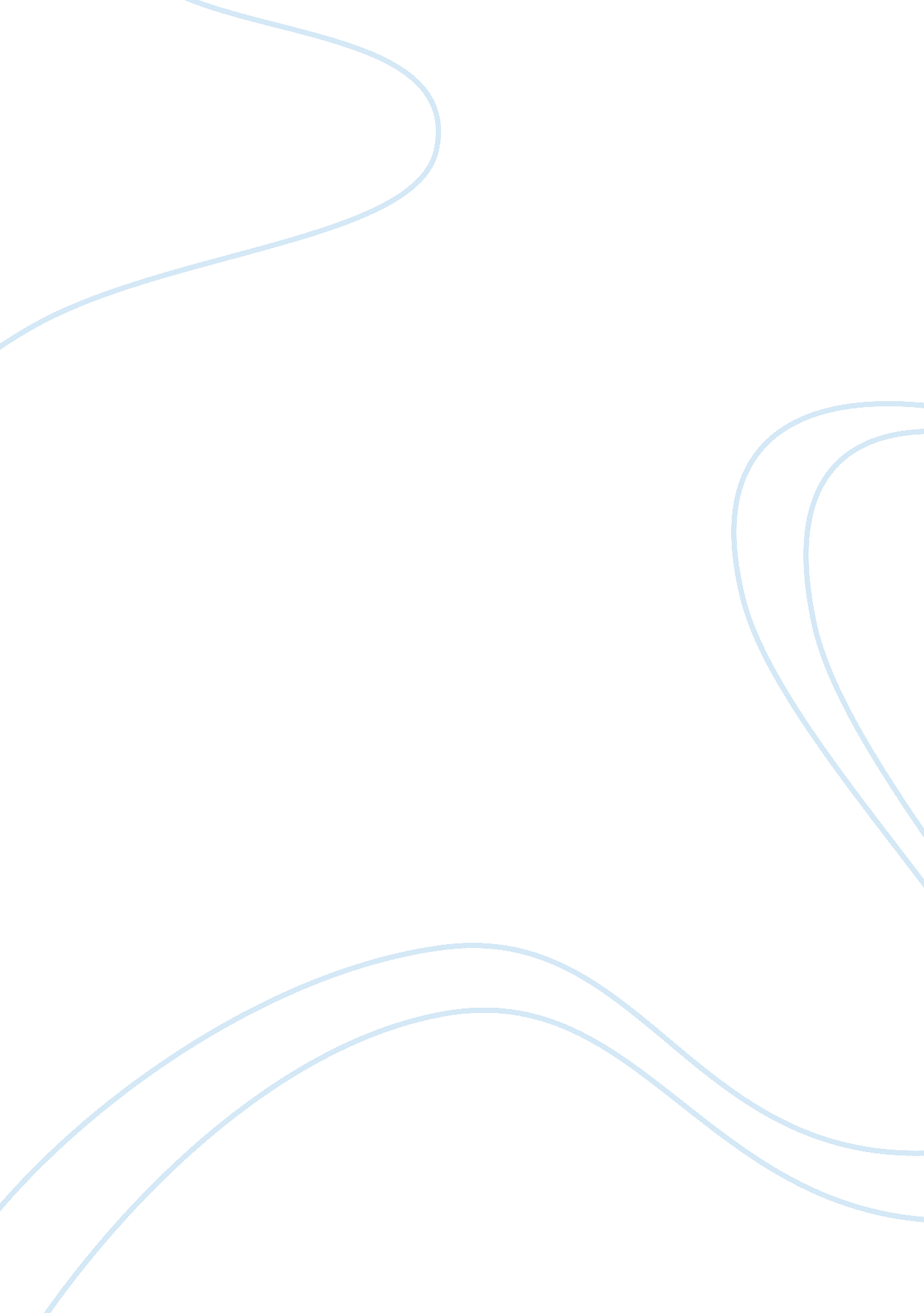 Free essay on the state of japanParts of the World, Asia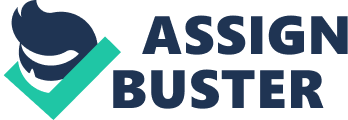 The General Assembly, Noting with concern that all is not going well in our neighboring territories, 
Reminding the countries all over the world that anything that needs to be done should be done to prevent any kind of war especially if nuclear weapons are involved, 
Stressing the points from United Nations Security Council Resolution 84 of July 7 1950, which promised South Korea of support from the United Nations in case of attack from North Korea, 1. Regrets that North Korea is resorting to blackmail and has declared war on their sister country; 
2. Strongly condemns North Korea’s recent actions and their announcement that they have nuclear weapons and that they have decided to use it for war against South Korea; 
3. Requests North Korea to reconsider what they have decided. War is not the solution to your problems. There are going to be large losses for both sides; 
4. Calls upon the other countries of East Asia and from around the world to help convince North Korea that war is indeed a bad option, and will have harmful consequences not only to them and South Korea but also for the rest of the world; 
5. Emphasizes that nuclear weapons are a threat not only to the countries and world peace but also to the people all over the world; 
6. Supports South Korea and would like to tell them that we are ready to help them in their talks with North Korea; 
7. Expresses its hope that a resolution can be reached without coming to war; 
8. Reminds North Korea that any ties we have with them can be broken if they maintain their decision to wage a war and 
9. Further invites the representatives of the countries of East Asia to come forward for talks, to make sure peace will be upheld under any circumstances. 